МЕЖДУНАРОДНЫЙ (ЗАОЧНЫЙ)КОНКУРС НАУЧНОГО ПРОСВЕЩЕНИЯ «SCIENCE LIGHT - 2016»
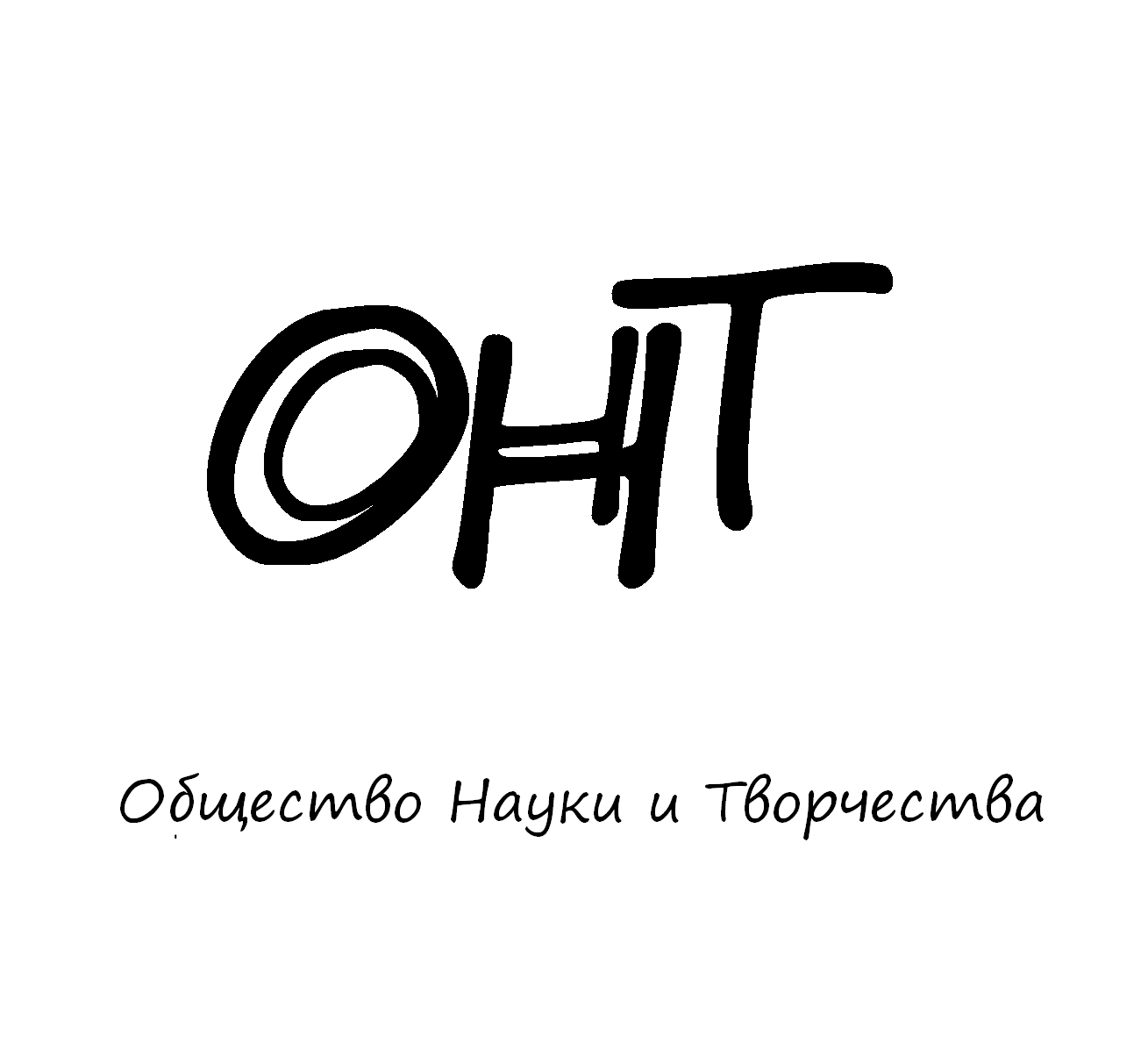 29 ноября 2016 годаКАЗАНЬ Доброго времени суток!Приглашаем Вас принять участие в Международном конкурсе на выявление лучших научно-исследовательских работ практического характера. На конкурс принимаются материалы всех существующих научных направлений. Работы должны быть ориентированы на освещение практических исследований и наработок, выполненных авторами. Приветствуются и поощряются творческий подход при написании работы, нестандартное авторское мышление, а также новый взгляд на развитие привычных научных процессов и парадигм.Каждый участник получает по итогам конкурса:- диплом участника/победителя конкурса – оригинал документа посредством Почты России;- публикацию работы в формате научной статьи в электронном журнале «Science Time» (ISSN  2310-7006) – посредством электронной почты. Электронный журнал «Science Time» индексируется в РИНЦ (материалы издания размещаются в научной библиотеке eLibrary).По итогам конкурса  будут объявлены победители конкурса в различных номинациях («Креативный подход года,  «Лучшая фундаментальная работа» и т.д.). Номинации формируются исходя из общего уровня работ  и количества участников.Работу необходимо оформлять в формате научной статьи. УСЛОВИЯ УЧАСТИЯ В КОНКУРСЕ
1. Участником конкурса может быть только физическое лицо.2. Возраст участников не регламентируется.3. Количество заявок от одного участника не ограничено.4. Форма участия в конкурсе – заочная.5. Конкурсные материалы представляются на конкурс по электронной почте на электронный адрес оргкомитета.6. Работы, не отвечающие условиям конкурса или представленные с нарушением требований, могут быть не приняты к рассмотрению.7. Рукописные материалы не рассматриваются.8. Количество работ от одного автора не ограничено. На каждую работу оргвзнос оплачивается отдельно, заявка оформляется отдельно.ПОРЯДОК ПРОВЕДЕНИЯ МЕРОПРИЯТИЯ1. Прием конкурсных материалов проходит до 28.11.2016 (включительно).
2. На конкурс предоставляется:- заявка участника, которая должна носить имя «Заявка_(необходимо указать фамилию участника)», например, «Заявка_Петров» и т.д;- скан (копия) квитанции оплаты участия в конкурсе;- электронный вариант работы в формате MS Word.3. Все материалы высылаются на адрес электронной почты: ontvor@yandex.ru.4. Приемная комиссия в течение 12 часов должна написать письмо о том, что материалы приняты к участию в конкурсе. В случае неполучения ответа, просим Вас продублировать заявку на участие.5. Итоги конкурса будут доступны 29 ноября:- по электронной почте;- на сайте on-tvor.ru;- в официальной группе ОНТ Вконтакте: vk.com/ontvor.ОСОБЕННОСТИ ПРОВЕДЕНИЯ КОНКУРСА1. От публикации работы в журнале можно отказаться. В этом случае оплачивать необходимо особый оргвзнос (650 рублей для участников из РФ и 750 рублей для участников из стран СНГ, за соавторов доплата не осуществляется). Отказ оформляется в свободной форме.2. Работа, в случае неправильного или некорректного оформления,  может  быть не принята к участию в журнале «Science Time». Правила оформления публикации в формате научной статьи Вы можете найти ниже.3. Публикация идет в форме электронного журнала и высылается по электронной почте.4. Рассылка дипломов проходит в течение двух недель после подведения итогов конкурса, рассылка электронного журнала – до одного месяца после подведения итогов конкурса.5. Основной язык материалов конкурса – русский. Принимаются материалы также на английском языке.6. Количество работ от одного автора не ограничено. На каждую работу оргвзнос оплачивается отдельно, заявка оформляется отдельно.7. Конкурс проходит при поддержке Макеевского экономико-гуманитарного института          (г. Макеевка), об этом будет указано на дипломах участников и победителей конкурса.ОРГВЗНОСОргвзнос оплачивается для возмещения организационных, издательских, полиграфических расходов и расходов по пересылке материалов конкурса авторам. Дипломы мы отправляем по Почте России на то имя, которое указано в сведениях об авторах как получатель,  электронный журнал в формате pdf отправляется по электронной почте тому автору, который высылал материалы для участия в конкурсе.Стоимость оргвзноса за участие в конкурсе составляет 880 рублей за статью объемом до 6 страниц (включительно) - для российских участников, 980 рублей за статью объемом до 6 страниц (включительно) – для зарубежных участников. Если объем Вашей научной работы более 6 страниц, то за каждую дополнительную страницу идет доплата в размере 80 рублей (для всех участников). Доплата идет за каждую страницу, в том числе и за страницы со списком литературы. За соавторство идет доплата в размере 200 рублей (для всех участников).Минимальный объем публикации – 2 страницы (тезисный формат).Пример расчета стоимости участия для участников из России:а) участие статьи (один автор) объемом 4 страницы - 880 рублей;б) участие статьи (один автор) объемом в 7 страниц – 960 рублей (стартовый оргвзнос в размере 880 рублей + 80 рублей за дополнительную страницу);в) участие статьи объемом в 10 страниц и соавтора – 1400 рублей (стартовый оргвзнос в размере 880 рублей + 320 рублей за четыре дополнительные страницы + 200 рублей за соавтора).Пример расчета стоимости участия для участников из других стран (кроме России):а) участие статьи (один автор) объемом 4 страницы - 980 рублей;б) участие статьи (один автор) объемом в 7 страниц – 1060 рублей (стартовый оргвзнос в размере 980  рублей + 80 рублей за дополнительную страницу);в) участие статьи объемом в 10 страниц и соавтора – 1500 рублей (стартовый оргвзнос в размере 980 рублей + 320 рублей за четыре дополнительные страницы + 200 рублей за соавтора).Авторам из РФ  платить следует по банковским реквизитам, указанным ниже.Авторам из других стран платить следует через системы денежных переводов Western Union, Золотая Корона, Unistream и др. Перевод необходимо сделать на имя Кузьмин Сергей Владимирович, г. Казань (Kuzmin Sergey Vladimirovich, Kazan, Russia).В том случае, если Вы неправильно рассчитали стоимость  публикации, мы просим Вас доплатить необходимую разницу, и имеем право не принимать Вашу работу к участию в том случае, если  Вы отказываетесь от доплаты. ВНИМАНИЕ! Если  Вы не уверены в том, примут ли Вашу статью к участию, или у Вас есть сомнения по поводу итоговой стоимости участия, пожалуйста, обязательно напишите нам на электронную почту, мы Вам всё разъясним! ЗАЯВКА НА УЧАСТИЕ В КОНКУРСЕ Сведения об авторе заполняются на каждого автора в отдельности. От правильности указанных данных зависят итоги обработки материалов.Авторам, отправившим материалы по электронной почте и не получившим подтверждения их получения, просьба продублировать заявку.ОБЩИЕ ТРЕБОВАНИЯ К ОФОРМЛЕНИЮ НАУЧНОЙ РАБОТЫТекст написан в формате Microsoft Word. Формат страницы: А4 (210×297 мм). Поля:  – со всех сторон. Шрифт: размер (кегль) – 14; тип – Times New Roman. Название печатается прописными буквами, шрифт – жирный, выравнивание по центру. Ниже через двойной интервал строчными буквами – ФИО автора(ов). На следующей строке – полное название организации, город. На следующей строчке – контактный e-mail. После отступа в 2 интервала следует аннотация, за ней - ключевые слова, за которыми через 2 интервала – текст, печатаемый через одинарный интервал, абзацный отступ – , выравнивание по ширине. Название и номера рисунков указываются под рисунками, названия и номера таблиц – над таблицами. Таблицы, схемы, рисунки, формулы, графики не должны выходить за пределы указанных полей (шрифт в таблицах и на рисунках – не менее 10 пт). Сноски на литературу в квадратных скобках. Наличие списка литературы обязательно. Переносы не ставить.ОРГКОМИТЕТ КОНКУРСА:1. Амирханян М.Д. - доктор филологических наук, профессор Ереванского государственного лингвистического университета им. В.Я. Брюсова.2. Симатова Е.Л. – кандидат юридических наук, доцент, профессор РАЕ. 3. Бельгисова К.В. – кандидат экономических наук, доцент Южного института менеджмента (г. Краснодар).4. Тер-Вартанов Э.Р. - кандидат философских наук, доцент Ереванского государственного лингвистического университета им. В.Я. Брюсова.5. Сафарян Ю.А. - доктор архитектуры, профессор, лауреат Госпремии СССР, Ереванский государственный университет архитектуры и строительства.6. Петросян В.С. - кандидат исторических наук, доцент Ереванского государственного университета.7. Хамракулов А. К. – кандидат педагогических наук, доцент Наманганского инженерно - педагогического института8. Котова Н.И. - к.т.н., доцент кафедры торгового дела, профессор РАЕ, член Европейской академии естествознания.9. Волженцева И.В. - академик УТА Украины, доктор психологических наук, профессор, зав. кафедрой психологии, Макеевский  экономико-гуманитарный институт.КОНТАКТЫ:По всем вопросам обращайтесь по электронной почте: ontvor@yandex.ruКонтактный телефон для срочных вопросов:  89503125696 – руководитель Общества Науки и Творчества Кузьмин Сергей Владимирович.Официальный сайт: on-tvor.ruБАНКОВСКИЕ РЕКВИЗИТЫ ДЛЯ ОПЛАТЫ ОРГВЗНОСА (ДЛЯ УЧАСТНИКОВ ИЗ РФ)Представляем Вашему вниманию все научные мероприятия Общества Науки и Творчества в ноябре  2016 года:Конференции:24 ноября. XLII Международная (заочная) научно – практическая конференция гуманитарных и общественных наук «Взаимодействие культуры, науки и искусства в вопросах развития нравственности современного общества»25 ноября. XLII Международная (заочная) научно – практическая конференция «Вопросы состояния современного юридического образования и профессиональной культуры юристов»26 ноября. XLII Международная (заочная) научно – практическая конференция «Психология и педагогика как науки становления и развития современной личности»29 ноября. XLII Международная (заочная) научно – практическая конференция «Экономика, управление и финансы в XXI веке: прогнозы, факты, тенденции развития» 30 ноября. XLII Международная (заочная) научно – практическая конференция по всем наукам «Научная интеграция в интерпретации современного образовательного процесса третьего тысячелетия»Публикации:1-30 ноября. Международный научный журнал «SCIENCE TIME» (Выпуск №11/2016, РИНЦ)1-30 ноября. Международный научный журнал «Вестник Науки и Творчества» (Выпуск №11/2016, РИНЦ)1-30 ноября. Международный журнал коллективных монографий и объемных статей «Уникальные исследования  XXI  века» (Выпуск №11/2016, РИНЦ)1-30 ноября. Международный сборник научных трудов «Интеграция мировых научных процессов как основа общественного прогресса» (Выпуск №43)Конкурсы:25  ноября.  Международный (заочный) конкурс научного интереса «MegaScience–2016»26  ноября.  Международный (заочный) конкурс научного сотрудничества «Созвездие-2016»29  ноября.  Международный (заочный) конкурс научного просвещения «Science Light-2016»Олимпиады:17 – 22 ноября. Международная (дистанционная) олимпиада по международному праву17 - 22 ноября. Международная (дистанционная) олимпиада по экологии19 – 24 ноября. Международная (дистанционная) олимпиада по истории19 – 24 ноября. Международная (дистанционная) олимпиада по философии22 – 27 ноября. Международная (дистанционная) олимпиада по социологии22 – 27 ноября. Международная (дистанционная) олимпиада по экономикеПодробности: на сайте on-tvor.ru  в разделе «Мероприятия».Ф.И.О. автораМесто работы (ВУЗ)Должность, кафедра без сокращений, ученая степень, ученое звание (если есть)Адрес рабочий, домашнийE-mailТелефон мобильныйНазвание работыКоличество страниц в работе автораКонкурс«Science Light – 2016»Адрес, на который необходимо  высылать материалы (обязательно с указанием индекса и ФИО получателя)Источник, из которого Вы узнали об Обществе Науки и ТворчестваПолучатель:ИП Кузьмин Сергей Владимирович (указывать полностью)ИНН 165720091033Р/с: 40802810207010000094 Банк
получателя:ПАО "ИнтехБанк"БИК: 049205804К/с: 30101810700000000804Назначение платежа:За участие в Международном конкурсе «Science            Light - 2016» (указать ФИО участников)Дополнительные способы оплаты:Кошелек Web Money: R338981268449Яндекс. Кошелек: 41001790968661Дополнительные способы оплаты:Кошелек Web Money: R338981268449Яндекс. Кошелек: 41001790968661